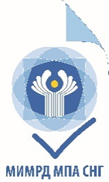 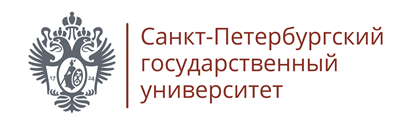 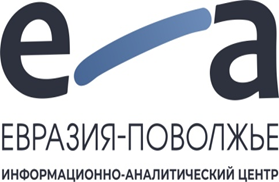 ИНФОРМАЦИОННОЕ ПИСЬМОПриглашаем всех к участию в реализации проекта «Молодежный парламентаризм как основа устойчивого политического развития и партнерства стран СНГ»Дорогие коллеги!Международный институт мониторинга развития демократии, парламентаризма и соблюдения избирательных прав граждан государств – участников МПА СНГ, Информационно-аналитический центр Евразия-Поволжье и факультет международных отношений Санкт-Петербургского университета начали реализацию проекта «Молодежный парламентаризм как основа устойчивого политического развития и партнерства стран СНГ», получившего в 2021 году поддержку Фонда президентских грантов. Основным мероприятием в рамках реализации проекта станет проведение Международной молодежной парламентской школы, посвященной 30-летию СНГ, которая состоится с 29 ноября по 4 декабря 2021 г. в г. Санкт-Петербурге на площадках факультета международных отношений Санкт-Петербургского государственного университета и Межпарламентской ассамблеи СНГ, в историческом здании Таврического дворца.ВАЖНО! Для участников Международной молодежной парламентской школы проезд до Санкт-Петербурга и проживание за счет организаторов!   Рекрутинг участников Международной молодежной парламентской школы будет осуществлен по результатам II международной студенческой Интернет-олимпиады «Избирательные системы стран мира» 1-30 сентября 2021 г. (более подробная информация ниже).Международная молодежная парламентская школа будет включать серию мероприятий: - проведение интерактивных лекций ведущими специалистами,- подготовку студентами форсайтов по развитию интеграции на постсоветском пространстве и молодежного вектора сотрудничества стран СНГ, - посещение и знакомство с работой Секретариата Совета Межпарламентской ассамблеи СНГ, - Международного института мониторинга развития демократии, парламентаризма и соблюдения избирательных прав граждан государств – участников Межпарламентской ассамблеи СНГ и Молодежной межпарламентской ассамблеи государств — участников СНГ. В рамках молодежной школы также будут проведены четвертые научные дебаты среди студентов государств – участников МПА СНГ. В состав соревнующихся команд войдут победители интернет-олимпиады, представляющие государства – участники МПА СНГ и ВУЗы Российской Федерации.Проект направлен на вовлечение студентов ведущих вузов России, Казахстана, Белоруссии, Армении, Азербайджана, Киргизии, Узбекистана, Таджикистана, Туркменистана, Молдовы и Украины по направлениям – международные отношения, политология и регионоведение в анализ актуальной повестки развития Содружества независимого государства (СНГ) как общерегиональной интеграционной площадки, а также активизацию молодежного участия в развитии парламентаризма стран СНГ как основы устойчивого политического развития и партнерства. Контактное лицо: Марина Владимировна Лапенко, email: lapenkomv@mail.ruПриглашаем Всех желающих принять участие в реализации проекта!ПРИЛОЖЕНИЕ С 1 по 30 сентября 2021 года проводится II международная студенческая Интернет-олимпиада «Избирательные системы стран мира».Целью проведения Интернет-олимпиады является повышение правовой культуры молодых избирателей, ознакомление с основами демократического избирательного процесса, формирование знаний и навыков, необходимых для реализации избирательных прав.Интернет-олимпиада проводится среди студентов высших учебных заведений государств – участников МПА СНГ, являющихся гражданами государств – участников МПА СНГ.Олимпиада проводится в один этап.Организаторы Интернет-олимпиады: Международный институт мониторинга развития демократии, парламентаризма и соблюдения избирательных прав граждан государств – участников МПА СНГ (МИМРД МПА СНГ) и некоммерческое партнерство «Информационно-аналитический центр «Евразия-Поволжье».Рабочим языком проведения Интернет-олимпиады является рабочий язык МПА СНГ – русский язык.Из числа победителей и призеров Интернет-олимпиады по результатам онлайн собеседования будут отобраны участники Международной молодежной парламентской школы, приуроченной к 30-летию СНГ, которая пройдет с 29 ноября по 4 декабря 2021 года в г. Санкт-Петербурге.Для участия в Интернет-олимпиаде необходимо заполнить анкету участника по адресу:https://docs.google.com/forms/d/e/1FAIpQLSf44KXoZBPKsh9Veub_CNPzXdlnptftKlbKtEYWNm327mqoiQ/viewform, после чего по электронной почте Вам будут направлены данные для входа в систему для участия в Интернет-олимпиаде.Контактное лицо:  советник аналитического отдела МИМРД МПА СНГ Раскин И.В., riv2@iacis.ru, +7-812-404-57-00 (доб.404), +7-921-939-78-83.Ключевые даты II международной студенческой Интернет-олимпиады «Избирательные системы стран мира» Задание Интернет-олимпиады включает четыре тематических блока вопросов:Блок №1 - общие вопросы по избирательным системам (15 вопросов);Блок №2 - вопросы об избирательных системах стран мира (10 вопросов);Блок №3 - вопросы об избирательной системе государств – участников СНГ (10 вопросов);Блок №4 - открытые вопросы, требующие развернутого ответа 
(5 вопросов).№ДатыМероприятие11 сентября – 30 сентября 
2021 годапроведение II международной студенческой Интернет-олимпиады «Избирательные системы стран мира»21 октября – 5 октября 
2021 годапроверка работ участников Интернет-олимпиады38 октября 2021 годаподведение итогов и объявление результатов Интернет-олимпиады410 октября – 15 октября 
2021 годапроведение онлайн собеседований и формирование списка рекомендованных к участию в студенческой школе529 ноября – 4 декабря 
2021 годапроведение Международной молодежной парламентской школы, приуроченной к 30-летию СНГ